Informacja nt. zasad rozmieszczania turystycznych znaków drogowych jako elementu infrastruktury drogowejPodstawy prawne Zasady oznakowania dróg znakami turystycznymi regulują szczegółowo następujące akty prawne: Ustawa z dnia 20 czerwca 1997 r. Prawo o ruchu drogowym.Rozporządzenie Ministrów Infrastruktury oraz Spraw Wewnętrznych i Administracji z dnia 31 lipca 2002 r. w sprawie znaków i sygnałów drogowych, które określa znaki i sygnały obowiązujące w ruchu drogowym, ich znaczenie i zakres obowiązywania (§ 63 pkt. 5 i § 67 pkt.1, 2, 3).Rozporządzenie Ministra Infrastruktury z dnia 3 lipca 2003 r. w sprawie szczegółowych warunków technicznych dla znaków i sygnałów drogowych oraz urządzeń bezpieczeństwa ruchu drogowego i warunków ich umieszczania na drogach (załącznik nr 1 do rozporządzenia, pkt. 1, 6, i 9), które określa: procedury znakowania, wymogi techniczne dla znaków, projekty znaków, zasady stawiania znaków oraz konstrukcję znaków.Rozporządzenie Ministra Infrastruktury z dnia 23 września 2003 r. w sprawie szczegółowych warunków zarządzania ruchem na drodze oraz wykonywania nadzoru nad tym zarządzeniem, które określa odpowiedzialność za umieszczanie i utrzymanie znaków drogowych (§ 11). Rodzaje turystycznych znaków drogowych oraz ich opisZgodnie z obowiązującymi przepisami znaki dla obiektów turystycznych należą do serii E:do oznakowania samochodowych szlaków turystycznych oraz obiektów turystycznych występujących na danym terenie stosuje się znaki: E-22a „samochodowy szlak turystyczny”E-22b „obiekt na samochodowym szlaku turystycznym”E-22c „informacja o obiektach turystycznych” w celu wskazania kierunku do obiektów turystycznych lub wypoczynkowych stosuje się znaki E-7 do E-12 i E-12a (drogowskazy do obiektów turystycznych lub wypoczynkowych).Znak E-22a „samochodowy szlak turystyczny” stosuje się w celu wskazania początku samochodowego szlaku turystycznego oraz jego kontynuacji na skrzyżowaniach, w praktyce służy często do znakowania pojedynczych atrakcji turystycznych, które nie leżą na wyznaczonych samochodowych szlakach turystycznych,na znaku umieszcza się nazwę szlaku, jego symbol, strzałkę wskazującą kierunek szlaku oraz symbol organizacji turystycznej wytyczającej szlak.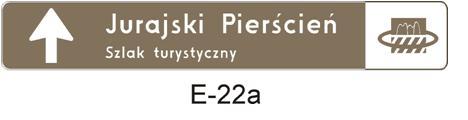 Znak E-22b „obiekt na samochodowym szlaku turystycznym”stosuje się w celu wskazania kierunku do obiektu położnego przy samochodowym szlaku turystycznym, chociaż w praktyce służy często do znakowania pojedynczych atrakcji turystycznych, które nie leżą na wyznaczonych samochodowych szlakach turystycznych, na znaku umieszcza się symbol obiektu turystycznego lub wypoczynkowego oraz strzałkę wskazującą kierunek do tego obiektu,stosowanie do rodzaju obiektu turystycznego na znaku E-22b umieszcza się jeden z symboli określonych w pkt. 6.3.4. załącznika nr 1 do rozporządzenia Ministra Infrastruktury z dnia 3 lipca 2003 r. w sprawie szczegółowych warunków technicznych dla znaków i sygnałów drogowych oraz urządzeń bezpieczeństwa ruchu drogowego i warunków ich umieszczania na drogach (symbole ze znaków E-7 do E-12a),znak umieszcza się 50 m przed skrzyżowaniem, na którym następuje zjazd do obiektu; jeżeli trasa dojazdowa do obiektu zmienia kierunek, znaki umieszcza się dodatkowo na tych skrzyżowaniach, na których kierunek dojazdu ulega zmianie,znak E-22b wg wzoru nr 2 (po prawej) stosuje się w celu wskazania szczególnej atrakcji na szlaku - na znaku umieszcza się sylwetkę wskazywanego obiektu turystycznego – zamku, pałacu, itp.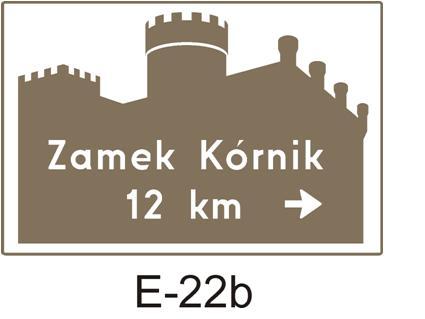 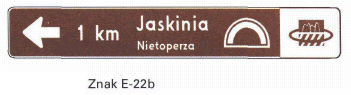 Znak E-22c „informacja o obiektach turystycznych”informuje o występujących obiektach turystycznych na terenie wskazanym na znaku („witacz”),stosuje się w celu wskazania obszaru (miasta), na którym znajduje się szereg godnych uwagi obiektów turystycznych,na znaku umieszcza się nazwę obszaru (miasta), na którym występują atrakcje turystyczne oraz ich symbole,znaki umieszcza się przy drogach wjazdowych do obszaru.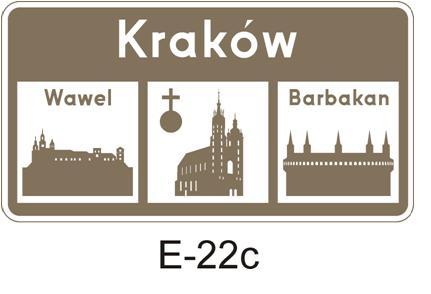 Drogowskazy do obiektów turystycznych lub wypoczynkowych (E-7 do E-12a)stosuje się w celu wskazania kierunku do obiektów turystycznych lub wypoczynkowych,napisy, symbole i obrzeże tych znaków są barwy brązowej,można na nich umieszczać symbole obiektów oznaczonych znakami informacyjnymi,dopuszcza się podawanie informacji o dużym obiekcie przemysłowym,znaki umieszcza się po prawej stronie jezdni, w odległości do 50 m od skrzyżowania,znaki umieszcza się przy drodze tranzytowej przechodzącej przez miejscowość lub w jej pobliżu; jeżeli trasa dojazdowa zmienia kierunek, znaki umieszcza się na tych skrzyżowaniach, na których kierunek dojazdu ulega zmianie.Procedura dot. stawiania i utrzymywania znaków Kwestie związane ze stawianiem i utrzymywaniem znaków reguluje przede wszystkim Rozporządzenie Ministra Infrastruktury z dnia 23 września 2003 r. w sprawie szczegółowych warunków zarządzania ruchem na drodze oraz wykonywania nadzoru nad tym zarządzeniem. Zgodnie z § 11 ww. rozporządzenia: Organizację ruchu, w szczególności zadania techniczne polegające na umieszczaniu i utrzymaniu znaków drogowych, urządzeń sygnalizacji świetlnej, urządzeń sygnalizacji dźwiękowej oraz urządzeń bezpieczeństwa ruchu, realizuje na własny koszt zarząd drogi. Nie dotyczy to umieszczania i utrzymania: ust. 3 - znaków informacyjnych oznaczających obiekty mające charakter obiektów usługowych, w których jest prowadzona działalność gospodarcza, umieszczanych na wniosek zainteresowanych przedsiębiorców - zadania te realizują przedsiębiorcy prowadzący tę działalność; przepis stosuje się odpowiednio do znaków informujących o stacjach radiowych;ust. 4 znaków oznaczających szlaki turystyczne i dodatkowych znaków szlaków rowerowych – zadania te realizują zainteresowane organizacje turystyczne.Innymi słowy - odpowiedzialność za umieszczanie i utrzymanie znaków drogowych leży po stronie:organizacji turystycznej (podmiotu, który wystąpi z wnioskiem o postawienie znaku) – w przypadku znaku E-22a (samochodowy szlak turystyczny) i drogowskazu E-12a (do szlaku rowerowego / szlaku turystyki pieszej),zarządcy drogi – w przypadku  znaku E-22c (informacja o obiektach turystycznych) i E-22b (obiekt na samochodowym szlaku turystycznym) oraz w przypadku drogowskazów (poza E-12a). Jeżeli chodzi o procedurę uzyskiwania zgody na postawienie znaku serii E-22, różni się ona w zależności od rodzaju drogi. Autostrady i drogi ekspresowe:wniosek składany do Regionalnej Organizacji Turystycznej (ROT)opinia wydawana przez kapitułę przy Polskiej Organizacji Turystycznej (POT) – przedstawiciele POT, ROT, Ministerstwa Sportu i Turystyki, Ministerstwa Infrastruktury i Rozwoju, GDDKiApozwolenie – GDDKiA Ze względu na bezpieczeństwo kierowców, przy autostradach i drogach ekspresowych mogą być oznakowane jedynie szczególne atrakcje o wybitnym znaczeniu dla kraju (obiekty z listy UNESCO, parki narodowe, inne ważne o znaczeniu międzynarodowym i krajowym, po uzgodnieniu z urzędem marszałkowskim i zaopiniowaniu przez ROT). Pozostałe drogi krajowe: wniosek składany do ROTopinia wydawana przez kapitułę przy ROTpozwolenie – GDDKiADrogi wojewódzkiewniosek składany do ROTopinia wydawana przez kapitułę przy ROTpozwolenie – Zarząd Dróg WojewódzkichDrogi miejskie, powiatowe i gminnewniosek składany do Lokalnej Organizacji Turystycznej (LOT), w przypadku braku LOT – PTTK lub samorząduopinia wydawana przez kapitułę przy ROTpozwolenie – Zarząd Dróg Miejskich, Zarząd Dróg PowiatowychWniosek o oznakowanie powinien zawierać następujące informacje*: uzasadnienie oznakowania wybranej atrakcji turystycznej przy danej drodze,projekt graficzny znaku (zgodny z wytycznymi zawartymi w załączniku nr 1 do rozporządzenia Ministra Infrastruktury z dnia 3 lipca 2003 r. w sprawie szczegółowych warunków technicznych dla znaków i sygnałów drogowych oraz urządzeń bezpieczeństwa ruchu drogowego i warunków ich umieszczania na drogach). * Wcześniej wymagano również projektu organizacji ruchu. Z uwagi jednak na fakt, iż przedstawiane przez Wnioskodawców projekty graficzne znaku bardzo często nie spełniają wymagań określonych w załączniku nr 1 do rozporządzenia z dnia 3 lipca 2003 r. oraz z uwagi na fakt, iż projekt organizacji ruchu nie podlega opinii kapituły ds. znaków drogowych, a podlega akceptacji zarządcy drogi, z wymogu jego dołączania do wniosku zrezygnowano.    E-7 – do przystani wodnej lub żeglugi 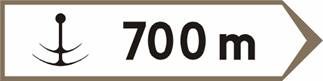 E-8 – do plaży lub miejsca kąpielowegoE-8 – do ośrodka jazdy konnej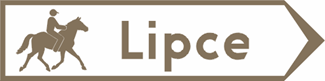 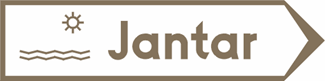 E-9 – do muzeum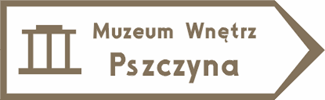 E-10 – do zabytku jako dobra kultury (zamku, kościoła, cmentarza)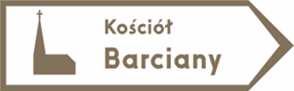 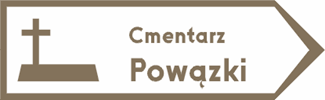 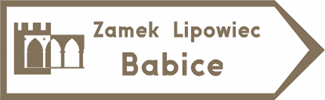 E-11 – do zabytku przyrody (drzewo, grota, skała, ostoja ptaków)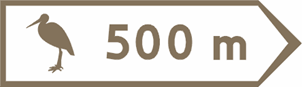 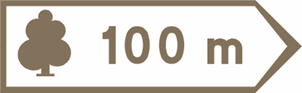 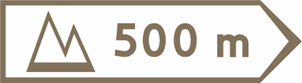 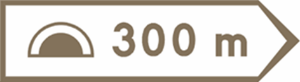 E-12 – do punktu widokowego 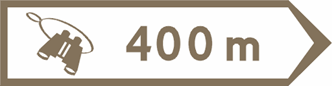 E-12 a – do szlaku rowerowegoE-12 a – do szlaku turystyki pieszej 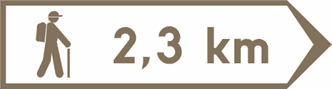 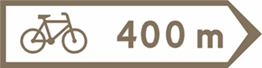 